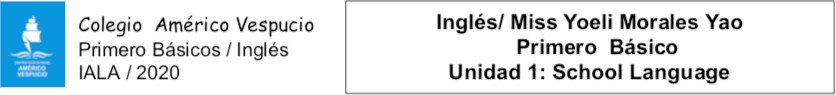 Objetivo: Seguir la lectura y apoyar estrategias para la comprensión (OA6)1. Lee,	dibuja y coloreaTwo green pencils	Five blue rulers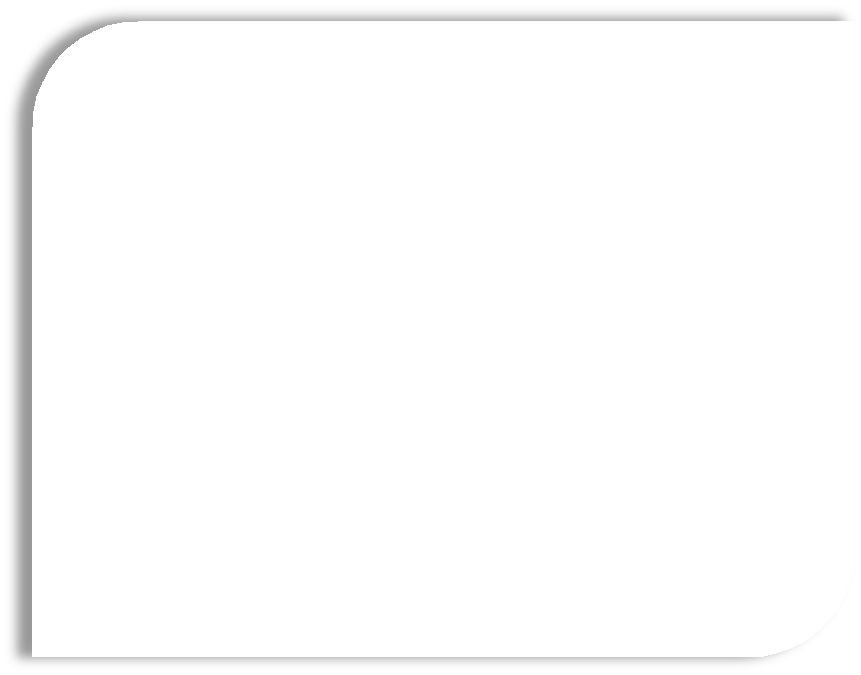 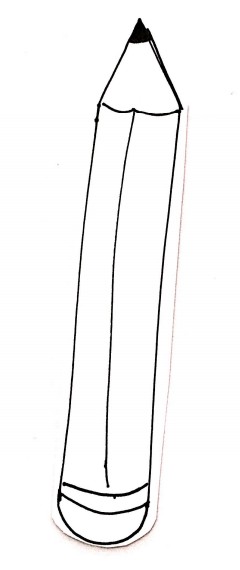 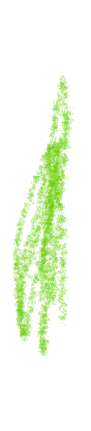 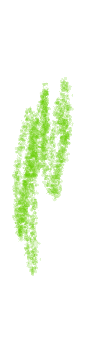 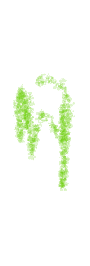 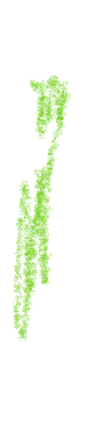 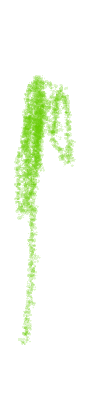 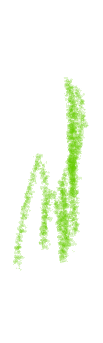 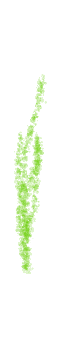 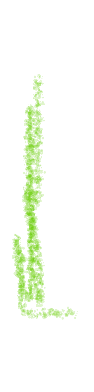 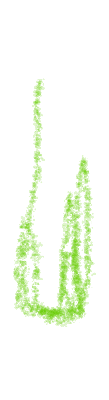 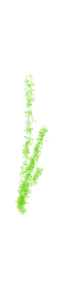 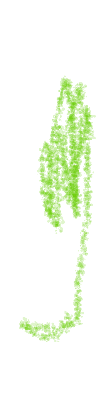 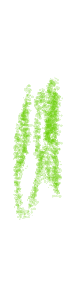 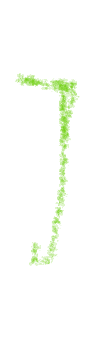 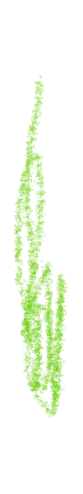 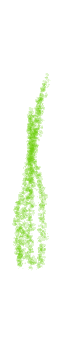 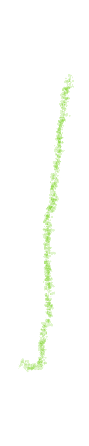 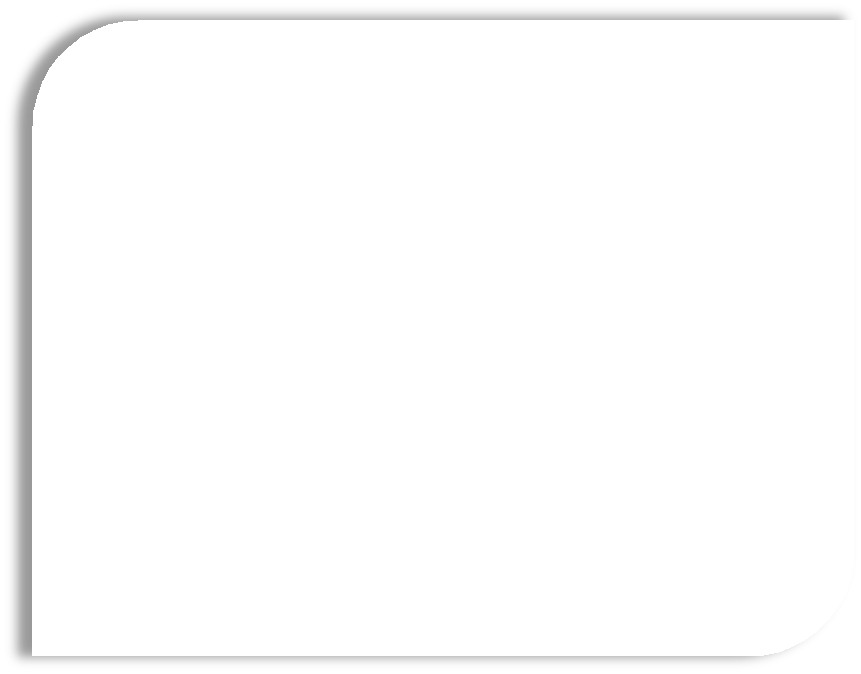 Six	orange sharpener	One pink school bag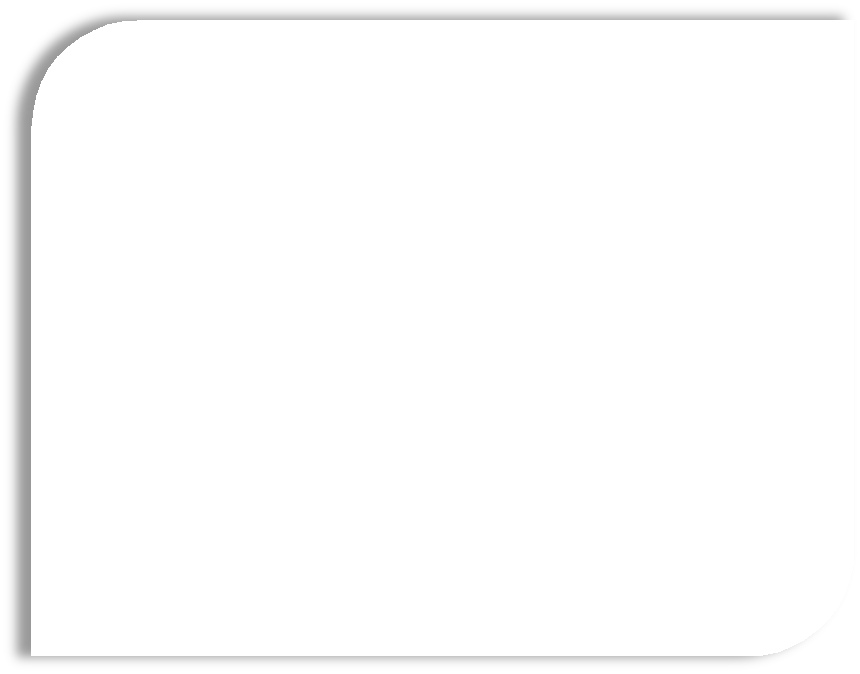 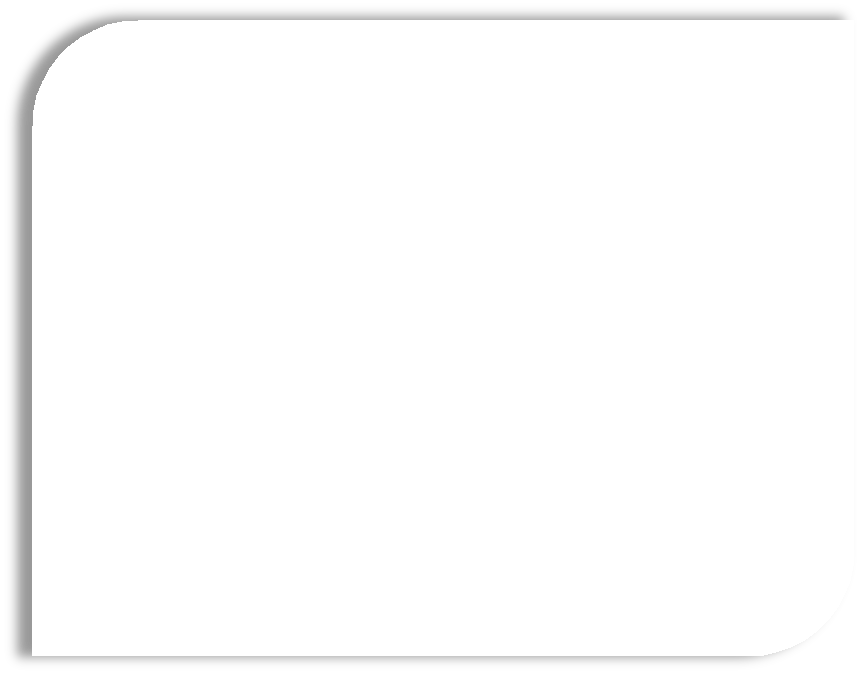 11. Lee y colorea la opción correcta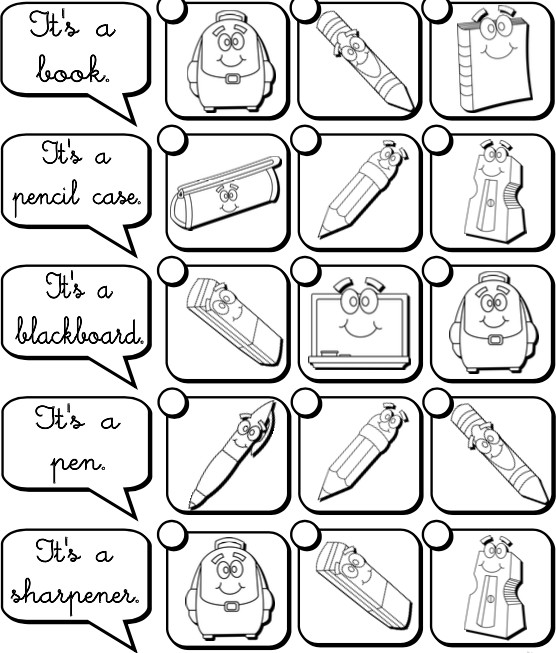 autoevaluaciónMientras	realizabas	la	guía, fuiste capaz de: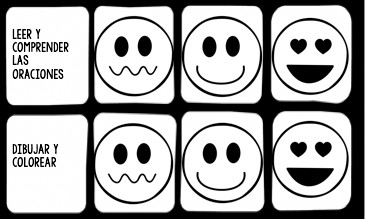 NombreCursofecha 	/ 	/ 	